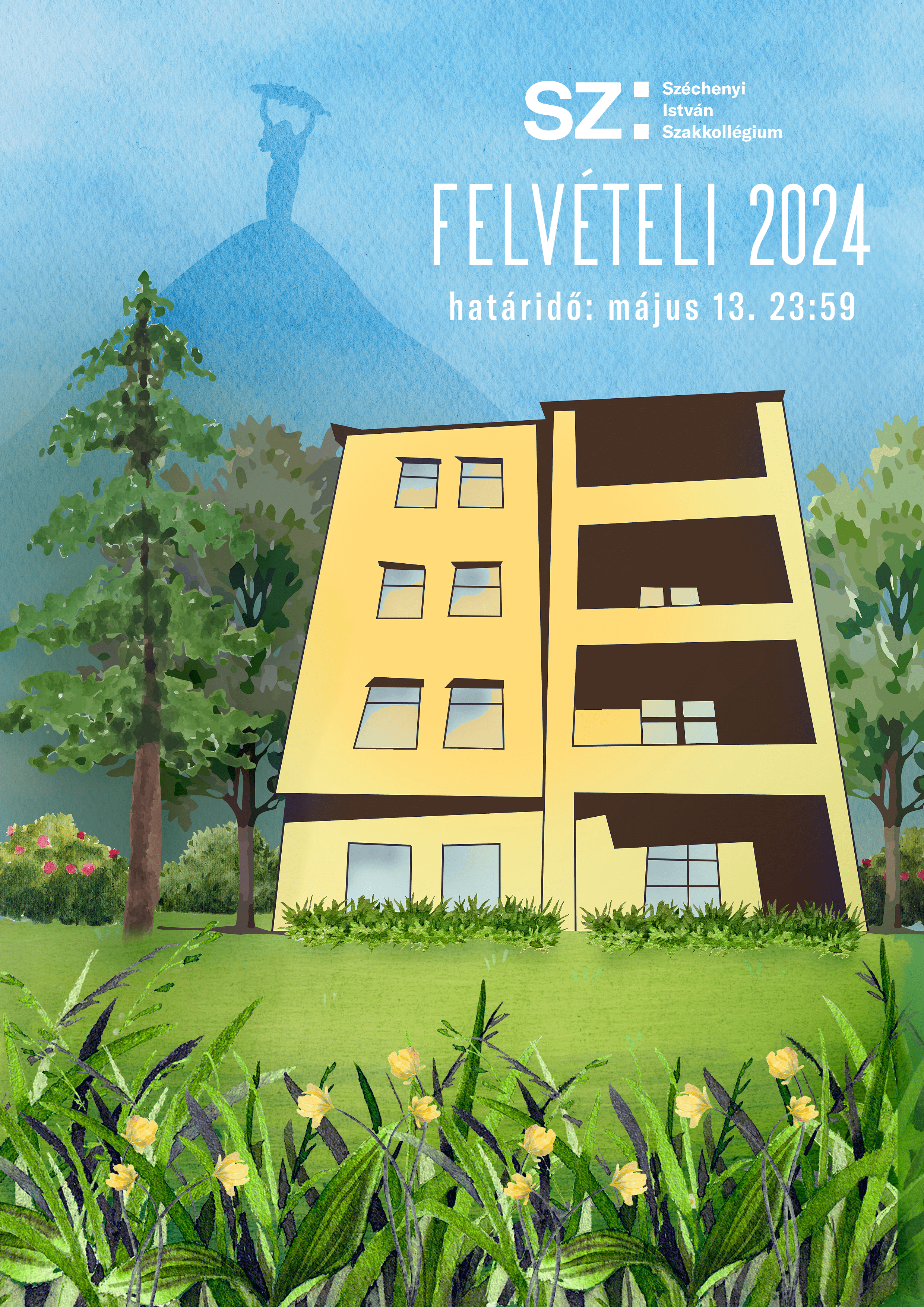 Kedves Felvételiző!Ez a Széchenyi István Szakkollégium felvételi kérdőíve. A kérdőív kitöltése előtt a Szakkollégiumról és a felvételi menetéről olvashatsz hasznos és lényeges információkat.A SZISZ-rőlA SZISZ egyszerre nyújt lehetőséget elmélyült szakmai munkára, mely remekül kiegészíti, illetve túlmutat az egyetemi oktatáson, emellett aktív közösségi életet jelent egy impulzív és érdeklődő közegben.A SZISZ-ben az egyetemi oktatástól eltérően a szakmai munka pillérei a kiscsoportos, interaktivitásra épülő kurzusok, amelyek lehetőséget adnak a szakterületükön kiemelkedő oktatókkal való intenzív kapcsolat kialakítására is. A tudományos tevékenység alapja a kurzusrendszer, amely egyrészt egy szakterület alaposabb megismerését, másrészt általánosabb tudományos igényű ismeretbővítést tesz lehetővé.Felvételizőként eldöntheted, melyik szakterületre, úgynevezett sávra felvételizel, azaz melyik lesz az a tudományterület, amelyikkel kiemeltebben szeretnél foglalkozni a Kollégiumban. A sávrendszer igazi SZISZ-es kuriózumnak számít: Globális Politika, Kormányzati Gazdaságtan, Data & Finance és Szociológia sávjaink 4 féléven át tartó kurzusain elmélyülhetsz az érdeklődésednek megfelelően, és a gyakorlatban is alkalmazhatod a megszerzett tudást. A SZISZ minden félévben ismeretbővítő kurzusokat is kínál a legváltozatosabb témákban. Szakkollégistaként közösségi programokat is szervezünk: kirándulást, tábort, bulit, beszélgetést, esti kosarazást, focimeccset, közös múzeum- és színházlátogatást. A SZISZ-ben megtalálhatod azt a szakmai és/vagy tudományos területet, amely igazán hozzád illik, ezzel megalapozva saját szakmai pályádat. Az egyetemi éveid hasznos és tartalommal teli eltöltéséhez pedig rengeteget ad hozzá a szakmai kibontakozás, a szoros közösségi élet és a kapcsolati háló kialakításának lehetősége.Kik felvételizhetnek a SZISZ-be?A Széchenyi István Szakkollégiumba budapesti egyetemek olyan hallgatói jelentkezhetnek, akiknek:érettségi vizsgától a felvételi időpontjáig legfeljebb négy év telt el (tehát 2020-ban vagy azóta érettségiztek), ésolyan nappali tagozatos egyetemi alapszakra vagy osztatlan képzésre járnak, amelynek első szemeszterét sikeresen lezárták, de a negyedik szemesztert még nem fejezték be.Ha úgy döntesz, hogy hozzánk felvételizel, párhuzamosan másik szakkollégiumba nem adhatod be jelentkezésed, és kizáró ok, ha a félévben felvételiztél már másik szakkollégiumba. Továbbá nem lehetsz párhuzamosan másik szakkollégium tagja sem. A kurzusokon gyakran angol nyelvű irodalmak feldolgozása a feladat, ezért az angol nyelv ismerete követelmény.A felvételi felépítéseA felvételi írásbeli és szóbeli részből áll. A felvételi folyamat során egy vagy két sávra adhatod be a jelentkezésedet. Dönthetsz úgy, hogy csak egy sávot jelölsz, vagy dönthetsz két sáv megjelölése mellett, ekkor egy preferenciasorrendet kell felállítanod. Ajánljuk a második sáv megjelölését, ha nem tudsz dönteni a két sáv közül, és mindkettőben el tudnál mélyülni négy féléven keresztül. Ugyanakkor fontos, hogy csak egy sávra nyerhetsz felvételt.A sávodhoz kapcsolódó szakmai kérdések a szóbelin és az írásbelin is előkerülnek. A kérdőív vége felé találhatóak a sávos esszékérdések, ez utóbbiakból két kérdést kell kifejtened. Ha egy sávot jelöltél meg, akkor legalább az egyiket a sávod kérdései közül kell választanod, amennyiben két sávot jelöltél meg, akkor az egyiket az egyik, a másikat a másik választott sávod kérdései közül kell választanod. A felvételi szóbeli részére 2024. május 25 – június 2. között kerül sor a SZISZ épületében, a Ménesi út 94.-ben, amelyre mindenkit behívunk, aki leadta az írásbeli kérdőívét. A szóbelid időpontjáról e-mailben értesítünk, legkésőbb május 17-ig. Ha esetleg nem kapnál értesítőt, pedig leadtad a kérdőívet, azt mindenképp jelezd a febelnok@szisz.hu címen!A szóbeli felvételi nagyjából 30 percet vesz igénybe, ahol a gondolkodásmódodra, világnézetedre és személyiségedre leszünk kíváncsiak. Amennyiben a szóbelivel kapcsolatban valamilyen speciális igényed merül fel, kérlek írd meg nekünk a kérdőív elküldésekor!Kérdőív leadásaKüldd el a felvételi kérdőíved Word és PDF formátumú verzióját a febelnok@szisz.hu-ra 2024. május 13-án 23:59-ig. (A fájlt az alábbi formátum alapján nevezd el: Vezetéknév_Keresztnév_2024)Ezenkívül a kitöltött kérdőívet leadhatod nyomtatott formában legkésőbb 2024. május 13-án:20.00-ig a BCE Központi Könyvtárában lévő dobozba (1092 Budapest Közraktár utca 4-6.) vagy20.00-ig az ELTE TáTK portájával szemben lévő dobozba (Budapest, Pázmány Péter stny. 1/A, 1117)23:59-ig a SZISZ lakhelyén, a Ménesi úti épületünk bejáratánál lévő dobozba (1118 Budapest, Ménesi út 94.).Ha a 9. kérdéshez kézzel készíted el a választ, azt elég a kinyomtatott verzióban megjeleníteni. Az emailben csatolt Word dokumentumban tehát üresen hagyhatod a 9. kérdést.Kérjük, add meg az alábbi adataidat!Név: Születési év, hónap: Érettségi éve: Egyetem, kar, szak, évfolyam (ha több van, mind):Középiskola: Melyik településről származol: Mobilszám: E-mail: Választott sávod: Második választott sáv (opcionális):  Többnyire bentlakó embereket keresünk, mert a közösségünk egyik legfontosabb pillére az együttlakás, de van lehetőség nem bentlakóként is felvételt nyerni. 
(A végleges döntést majd csak a szóbelin kell meghoznod.)Be tervezel költözni a kollégiumba?	Ha nem, miért? Hol hallottál a SZISZ-ről először? Kérjük jelöld meg, mely napszakban NEM tudnál részt venni a szóbelin!Kijelentem a felvételi kérdőív leadásával, hogy igazak rám az alábbiak: Budapesti egyetem hallgatója vagyok, akinek érettségi vizsgáitól a SZISZ-es felvételije időpontjáig legfeljebb négy év telt el (tehát 2020-ban vagy utána érettségiztem), és van olyan nappali tagozatos alap- vagy osztatlan egyetemi szakom, amelynek első szemeszterét sikeresen lezártam, de negyedik szemeszterét még nem fejeztem be.A 2023/2024-es tanév tavaszi félévében párhuzamosan másik szakkollégiumba nem adtam be a jelentkezésemet, valamint tagja sem vagyok.Tisztában vagyok vele, hogy amennyiben bármelyik feltétel nem igaz rám, úgy – akár visszamenőlegesen is– a sziszes felvételim érvénytelen.Jelentkezésem leadásával hozzájárulok ahhoz, hogy a Szakkollégium a megadott adataimat tárolja, illetve kezelje a felvételi szervezése végett. Mielőtt elkezded kitölteni a felvételit, erre a két dologra kérünk, hogy ügyelj! Ne változtass a szövegdobozok formázásán!Nyugodtan nézz utána a kérdéseknek, de elsősorban a saját gondolataidra vagyunk kíváncsiak. 1. A diszkriminációra lehet válasz a pozitív diszkrimináció?2. Költsön az állam nem vallásosak pénzéből egyházakra?3. Meddig korlátozható az emberek kényelme a klímavédelem érdekében?4. Az esemény utáni tabletta családpolitikai kérdés?5. Bármit szabad, amíg csak gondolatban teszed?6. Kell pénzt adni a kéregetőknek?
7. Mi az az elvárás, amit megszüntetnél?8. Mitől függ a magyarok boldogsága?9. Jelenítsd meg, te milyen közmondás lennél! (Rajzolj, fess, szerkessz, fotózz, forgass videót, stb.)Sávos esszékérdésekAz alábbi kérdések közül válassz ki kettőt, és bővebben, nagyjából egy-egy oldalban fejtsd ki őket! Ha egy sávot jelöltél meg, az egyik kérdést ahhoz kapcsolódóan, a másikat szabadon választhatod meg. Ha két sávot jelöltél meg, a két választott sávhoz kapcsolódó kérdésekből válassz egyet-egyet.Globális politika:Nemzetek Európája vagy Európai Egyesült Államok? Népirtás folyik Palesztinában? Indokold meg, miért (nem) zajlik ma újragyarmatosítás? Kormányzati gazdaságtan:Érvelj a feltétel nélküli alapjövedelem ellen/mellett! Szükség van nemzeti nagytőkésekre? Mire vezetnél be árplafont, és mire árpadlót? Data & Finance:Elérhető a teljes készpénzmentesség itthon? Milyen hatásai lennének ennek? Mi lesz a következő nagyobb méretű buborék (pl. DOTCOM, tulipánmánia stb.), ami ki fog durranni? Mi a különbség a tőzsdei kereskedés és a sportfogadás között? Szociológia:Milyen társadalmi hatásai vannak a gyűlöletkampányoknak? Segít a közösségi média a kisebbségek társadalmi elfogadottságában, vagy csak tovább növeli a különbségeket?„Ma egy gyerek legfontosabb adata az irányítószáma”. Egyetértesz az állítással? Esszékérdés(az egyetlen vagy elsődlegesen választott sávodnak megfelelő)Esszékérdés (szabadon választott vagy a második sávodnak megfelelő)Ha egy percig hallana az egész világ, mit mondanál az embereknek?Van olyan dolog, amit morálisan ellenzel, mégis csinálsz?Te mit kutatnál? Mi lenne a témád, hogy kezdenél neki, mi lenne a társadalmi hozzáadott értéke, és személy szerint neked miért fontos?Milyen más (diák-, sport-, egyéb) szervezet vagy közösség tagja vagy?És amikor szabad az idő?Milyen programot szerveznél a SZISZ-be?Miért szeretnél sziszes lenni?Köszönjük, hogy kitöltötted a kérdőívet! Most már nincs más dolgod hátra, mint május 13. 23:59-ig elküldeni a kitöltött felvételit Word és PDF formátumban a febelnok@szisz.hu-ra (a Kérdőív leadása fejezetnek megfelelően). A szóbeli felvételi időpontjáról május 17-ig fogunk értesíteni.a sziszesekMájus 25.DélelőttMájus 30.DélelőttMájus 25.DélutánMájus 30.DélutánMájus 26.DélelőttMájus 31.DélelőttMájus 26.Délután Május 31.DélutánMájus 27.DélelőttJúnius 1.DélelőttMájus 27.DélutánJúnius 1.DélutánMájus 28.DélelőttJúnius 2.DélelőttMájus 28.DélutánJúnius 2.DélutánMájus 29.DélelőttMájus 29.Délután